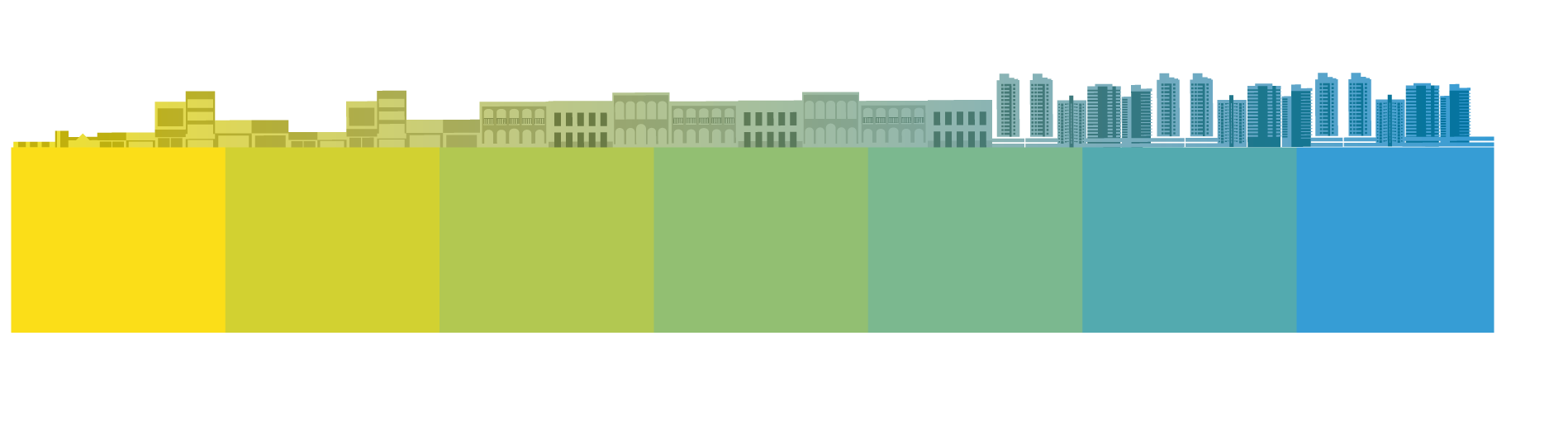 Ata da 4ª Reunião Ordinária do Conselho Municipal de TurismoBiênio 2021 - 2023 (nº 04/2021)No nono dia do mês de agosto do ano de dois mil e vinte um, iniciada às quinze horas, em formato presencial, no auditório da Federação das Indústrias do Estado do Maranhão, situado na Casa da Indústria Albano Franco, Avenida Jerônimo de Albuquerque, s/nº, 4º andar, Retorno da Cohama em São Luís-MA estiveram presentes todos os conselheiros e também a vice-prefeita de São Luis Esmênia Miranda. A reunião foi aberta com a palavra da vice-prefeita, que deu posse aos conselheiros. Após a assinatura de todos a palavra foi concedida para a vice-prefeita, que falou sobre a importância do conselho e do turismo para o município. Em seguida, o presidente do conselho falou agradecendo o apoio da prefeitura. Finalizada a posse, todos os conselheiros se posicionaram na frente do auditório e fizeram uma foto. Encerrado este momento, o presidente retornou com a palavra e deu início a reunião ordinária do mês de agosto concedendo a palavra ao consultor Diego Maciel, que foi contratado pelo Sebrae para fazer um trabalho de fortalecimento da governança do conselho. O consultor fez uma apresentação do trabalho realizado pelos grupos de trabalho mostrando o plano de ação do COMTUR feito a partir das ações de cada grupo. Após isso, os conselheiros Renata e Luis Walter pediram a palavra e detalharam melhor as ações definidas pelos grupos de trabalho nos quais são líderes. Em seguida foi aberto para debate dos demais conselheiros. O secretário Saulo informou que a Lei dos Guias já está na SEGOV para avaliação e sugeriu que a mudança da lei de resíduos sólidos seja feita em conjunto com o conselho municipal de meio ambiente, sendo uma proposta do COMTUR para o COMUNA. O Sr. Armando sugeriu que seja solicitado ao Governo do Estado melhorias nas estradas que dão acesso a ilha de São Luis. Acerca da criação da rota da ilha, ideia levantada no GT de Promoção e Divulgação, o secretário Saulo informou que a Instância de Governança está discutindo a criação de uma rota muito parecida. O sr. Airton sugeriu que seja feito um trabalho de conscientização para o empresário do setor para capacitação. Ele ofereceu a carreta e o restaurante do Senac para isso. O presidente Mauro falou da importância do turismo rural na cidade. Disse que já existem haras preparados para eventos e convidou a todos os membros para a Ruraltur, evento online que será realizado pelo Sebrae. Finalizando a reunião, houve votação para aprovação da ata da reunião anterior, sendo esta aprovada por unanimidade. Nada mais havendo a tratar a presente ata que, vai assinada pela conselheira, Renata Ribeiro Costa, que a redigiu e lavrou, pelo Presidente Mauro Borralho de Andrade, pelos conselheiros efetivos e suplentes.